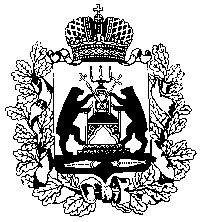 Российская Федерация НОВГОРОДСКАЯ ОБЛАСТНАЯ ДУМАСОВЕТ ПО МЕСТНОМУ САМОУПРАВЛЕНИЮРЕШЕНИЕот  11.11.2021  № 2Заслушав информацию министра финансов Новгородской области  Е.В. Солдатовой об областном бюджете на 2022 год и на плановый период 2023 и 2024 годов и об особенностях составления, рассмотрения и утверждения бюджетов муниципальных районов (округов) и городского округа Новгородской области, совет по местному самоуправлению при Новгородской областной Думе РЕШИЛ:принять к сведению информацию министра финансов Новгородской области Е.В. Солдатовой об областном бюджете на 2022 год и на плановый период 2023 и 2024 годов и об особенностях составления, рассмотрения и утверждения бюджетов муниципальных районов (округов) и городского округа Новгородской области.  Об областном бюджете на 2022 год и на плановый период 2023 и 2024 годов и об особенностях составления, рассмотрения и утверждения бюджетов муниципальных районов (округов) и городского округа Новгородской областиПредседательНовгородской областной Думы,	председатель совета                                                                 Ю.И. Бобрышев